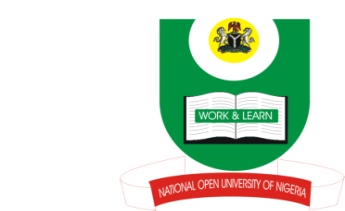 NATIONAL OPEN UNIVERSITY OF NIGERIA14-16 AHMADU BELLO WAY, VICTORIA ISLAND, LAGOSSCHOOL OF ARTS AND SOCIAL SCIENCESJUNE/JULY 2013 EXAMINATIONCOURSE CODE: CTH 352COURSE TITLE: SOCIOLOGY OF RELIGIONTIME ALLOWED: 2HRSINSTRUCTIONS: ANSWER QUESTION ONE AND ANY OTHER TWO IN SECTION B. (SECTION A CARRIES 30 MARKS, WHILE SECTION B CARRIES 20 MARKS EACH)SECTION ADefine sociology of Religion and explain its subject matters.SECTION BDistinguish a tribal society from a post-industrial societyHow do sociologists explain the nature of religious belief?How does education serve as an agency of religion?List and discuss the causes of religious conflicts in Nigeria